AVIS aux étudiants en situation d'abandondurant l'année universitaire 2019/2020Nous informons les étudiants en situation d’abandon des études durant l’année universitaire 2019/2020 (Licence et Master) , que la période de dépôt des demandes de réintégration et la procédure à suivre sont fixées comme suit :> Période de dépôt des dossiers: 24 novembre  au 10 décembre 2020>Procédure à suivre : dépôt de dossier exclusivement en ligneà  travers le lien: https://forms.gle/VG6hzZpKd32TZQiR9 Fait le 22/11/2020 Le Vice-rectorat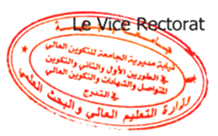 